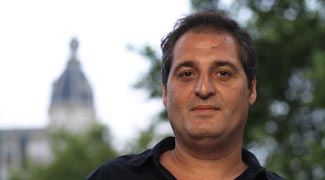 Honors and Awards 5th world ́s Executive Creative Director & 2nd World Integrated Agency according to Won Report 2009. More than 150 awards including Cannes Lions (x5), DMA Echo Awards (x14), New York Festivals (x4), plus Caples, Golden Globe, Ojo, Wave, Mercurio, FIAP, Lápiz de Oro, Jerry Goldenberg, Amauta, Amdia, etc. including 4 Grand Prix & 6 Special AwardsJury at Cannes Lions, Echo Awards, Caples, Clarín, Ojo, Wave, Làpiz, Diente, Amauta, Amdia, FIAP, 2 times as Jury President.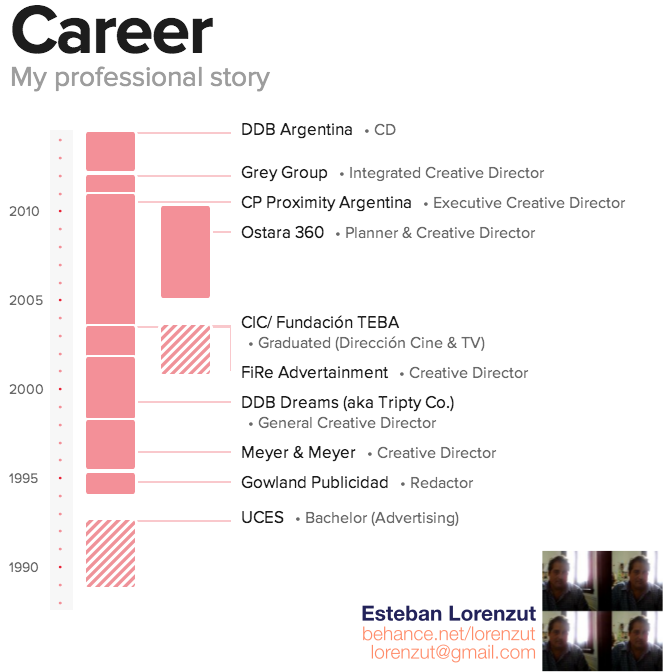 ExperienceCPD Creative Planning Director at LE Boutique 2010 - Present (4 years)CEO at MuestraGratis. https://www.facebook.com/muestragratis14 Planning consulting / Creative freelance for agencies & production houses as Ostara, Mutis, Rapp, WebAr, Cannes Chimera, pornhub.netIntegrated Creative Director DDB Argentina/ Tribal  2012 - 2014 (2 years)Procter & Gamble, Unilever, BBVA, McDonald´s, Gillette, Pampers, Clorox,Integrated Creative Director Grey Group/ Oct 2010 - Nov 2011 (1 year 2 months)CD for Procter & Gamble mainly. Have developed activations on & off line and even direct, general ad campaigns for Pantene, Pringles, Eukanuba, Herbal Esences, Playboy, GSK, Biopiscinas, La AnónimaExecutive Creative Director at CP Proximity May 2003 - October 2010  7years leading an independient integrated project that becames the 2nd World's agency.Works at planning & creative to direct, digital, general ad, Promo and integrated projects for Telecom, Arnet, arnet.com.ar, Gas Natural, diario El País, Wines of Argentina, Banco Privado, WAPI, Coca-Cola, Personal, Banco de Galicia,Planner & Creative Director at Ostara 360 2005 - July 2010 (5 years) Have collaborated with the launch, developing & formatting of the agency departments for Personal, BlackBerry, SAP, Santander Río, Bodegas Orfila, YPF, etcCreative Director at FiRe Advertainment August 2001 - May 2003 (1 year 10 months) General Creative Director at DDB Dreams (aka Tripty Co.) February 1998 - July 2001 (3 years 6 months) works in Digital & Direct campaigns for Telefonica, Speedy, BankBoston, ScotiaBank, Sheraton Hotels, etcCreative Director at Meyer & Meyer May 1996 - February 1998 (2 years) Promo & Direct for Visa, Ford, Previnter, BankBoston, 1784 Founds, La Caja, BNL, etcRedactor at Gowland Publicidad, Ratto BBDO, M&M, Radio Mitre/FM 100. 1994 - 1996 (1 year)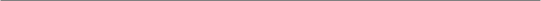 PublicationsIntrod. a la Clase B Ed. Corregidor 1996 Premio Estimulo Fondo Nacional de las ArtesEterna Tertulia   Ed. Dunken 2000 Education UBA Master's degree, Marketing Interactivo, 2012 - 2012CIC/ Fundación TEBA Graduated, Dirección Cine & TV, 2000 - 2003UCES Bachelor, Advertising, 1988 - 1992Courses DDB Argentina Catalyst for Coachers 2013- Social Media Strategic 2012/3- UBA Marketing Interactivo 2012-   WPP Shopper MKT 2011- DMA Creative Strategic 2008 Languages English Portuguese SpanishVolunteer Experience Creative at Médicos Sin Fronteras (MSF)- Fundación Sales- Varias ONG